COMMUNITY ALLIANCE PARTNERS (CAP)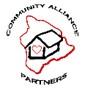 A coalition of Hawaii Island’s homeless service providers, government representatives and community stakeholders working together in partnership to end homelessness.General Membership Meeting March 31, 2021, 9:00 am, via Zoom https://us02web.zoom.us/j/84299354893         Draft MinutesWelcome and IntroductionsRapid Re-Housing presentation by Denise Oguma (HOPE Services)PowerPoint talk was presented.QuestionsGreatest strength of RRH? Getting into housing as quickly as possible that empowers better decisionsGreatest weakness? Case management level of need is higher than identified before getting into housing.Review Minutes from  02-24-2021 meeting.The minutes were approved as written. 21_02_24 CAP General Meeting Minutes approved.pdfCAP’s Policy for Housing Choice Vouchers (Section 8) – Homeless PreferenceThe suggested amendments were discussed and all shelter providers were in support of the document. Brandee asked for a path for those who exit out of supportive housing to permanent non-supportive housing. Policy with amendments were agreed upon. Link to approved policy neededCounty Report (Sharon)2021 03 CAP Monthly Meeting - County Updates.docx.pdfThe county is moving to #2 on the housing choice vouchers preference list. Sharon can email applications to requesting agencies. She recommends working with applicants now to complete the applications. Rita asked if it was a raffle. Yes.BTG Updates — Brandee MeninoFederal funds are being disbursed directly to the counties.There will be expense reimbursements for emergency shelters, street outreach, houseless prevention, rapid rehousing. Brandee has reached out to all affected agencies.Beth Murph announced Catholic Charities Hawaii will be working with those with 50% or less AMI, to pay up to six months past unpaid rent. They are providing intensive case management to keep them housed. Contact 961-7050 for application information.  Committee Chairs’ reportsAdvocacy and Awareness (Kristen and Kaikea)Kristen urged members to call Rep. Onishi’s office at 586-6120 to ask him to schedule a Labor and Tourism committee hearing on SB676 minimum wage.Kristen urged member to call Rep. Nakashima’s office at 856-6680 to ask him to waive SB36 housing discrimination to the next committee. Kristen shared an op ed on bigislandgazette.com. She urged others to write as well. SB159 automatic voter registration with drivers license and state ID registration or renewal still moving alone.We are opposing SB2 ceded lands. Hope Services was made aware that housing that is unpermitted or has additions that are unpermitted will not be eligible for section 8 voucher payments. The County position is that the housing is unsafe if it has not been inspected. Various options for CAP members to help landlords bring their property up to code was discussed. A working group that includes an architect was suggested. Kristin will put the issue on the Advocacy Committee agenda. Kaikea encouraged everyone to check out CAP’s webpage and like Facebook. Faith based - West: Heidi TeraokaThe March meeting included a presentation by Yurts of HawaiiSharon asked that the faith based community discuss safe parking opportunities in West Hawaii as recommended by the Chamber of Commerce. Paul said that the East Faith Based community can offer their experiences. Faith based - East: LaVerneThe Hope Services modular home project was shared with the group. They donated $23,000 for the project. The funds were raised with a Taiko drummers Lion Dance. Hui Kai mediation services information will go out in their next email. Membership/Treasurer - Toni SymonsPlease submit: Membership Applications and Fees for 2021Added 5 members in March with paid members now at 18.Toni is struggling with setting up a PayPal account. Toni was able to set up a separate mail chimp list for East Faith based.Breakout Groups for the: CAP 4 year Strategic Plan(https://communityalliancepartners.org/wp-content/uploads/2021/02/CAP-2021-24-Strate gic-Plan_FINAL-2_18_21.pdf)Group 1: Building Affordable Housing - Brandee and PatrickGroup 2: Building Community Agency Through Advocacy - Kristen and KaikeaGroup 3: Building Hope through Advocacy to Increase Supportive Services - Toni and LaVerne Postponed to a future meeting.AnnouncementsHIHR – PSHDiscussion around HIHR not being chosen as temporary supportive housing at the coordinated entry sessions. Issues were prospective clients not being document ready or not being referred to the system and a high bar for those with disabilities needing a licensed professional to sign off. Paul noted that the work of CAP is conducted by the committees. A roster of committees will be posted on the website.Next meetingNext  meeting - April 28, 2021, 9:00 am via ZoomMinutes prepared by: Shirley DavidSecretary Name of RepresentativeAgency1Lori FerrenAthena Group2Pualiliehua CarriagaBay Clinic3Shali FujiwaraCatholic Charities Hawaii4Elizabeth MurphCatholic Charities Hawaii5Christina Basham Child and Family Services6Sharon HirotaCounty of Hawaii7Neve McAllisterDepartment of Education8LaneDepartment of Education9Patrick HurneyHabitat for Humanity Hawaii Island10Rep. Holeke Goro InabaHawaii County Council District 8 11Susan KimHawaii Governor’s Office12Carlos PalmaHawaii Island Home for Recovery13Rita PalmaHawaii Island Home for Recovery14David DegesHIHAF – Hawaii Island AIDS Foundation15Kristen AliceHope Services Hawaii16Brandee MeninoHope Services Hawaii17Ipo MorganHope Services Hawaii18LaVerne TolmieICIA - Interfaith Communities in Action19Heidi TeraokaNeighborhood Place of Kona20Kaikea BlakemoreNPP - Neighborhood Place of Puna21Paul NormannNPP - Neighborhood Place of Puna22Billie Jo PikeNPP - Neighborhood Place of Puna23Cheryl BellisarioOffice of the Governor’s Coordinator on Homelessness﻿24Renae MathsonProject Vision25Requal Gali Salvation Army - Kona26Shirley DavidSt. Michael’s Parish -  Kailua-Kona27Gerry GeronimoSteadfast Hawaii28Taylor QuananUlu Wini Family Assessment Center29Toni SymonsUlu Wini30Natasha AlaWest Hawaii Community Health Center31Nate HakeemWest Hawaii Community Health Center32Alysa LovieWest Hawaii Community Health Center33Linda VandervoortCommunity Member